Международная научно-практическая конференция «ТЕОРЕТИЧЕСКИЙ И ПРАКТИЧЕСКИЙ ВЗГЛЯД НА СОВРЕМЕННОЕ СОСТОЯНИЕ НАУКИ»Уважаемые авторы научных статей!Приглашаем Вас принять участие в работе Международной научно-практической конференции «ТЕОРЕТИЧЕСКИЙ И ПРАКТИЧЕСКИЙ ВЗГЛЯД НА СОВРЕМЕННОЕ СОСТОЯНИЕ НАУКИ».Конференция будет проходить 29 - 30 сентября 2015 г. Официальными языками являются русский и английский.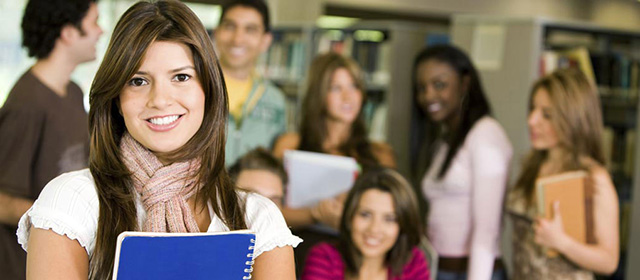 Конференция проводится по следующим направлениям:СЕКЦИЯ. 01.00.00 Физико-математические наукиСЕКЦИЯ. 02.00.00 Химические наукиСЕКЦИЯ. 03.00.00 Биологические наукиСЕКЦИЯ. 05.00.00 Технические наукиСЕКЦИЯ. 07.00.00 Исторические науки и археологияСЕКЦИЯ. 08.00.00 Экономические наукиСЕКЦИЯ. 09.00.00 Философские наукиСЕКЦИЯ. 10.00.00 Филологические наукиСЕКЦИЯ. 12.00.00 Юридические наукиСЕКЦИЯ. 13.00.00 Педагогические наукиСЕКЦИЯ. 19.00.00 Психологические наукиСЕКЦИЯ. 22.00.00 Социологические наукиСЕКЦИЯ. 23.00.00 ПолитологияСЕКЦИЯ. 25.00.00 Науки о землеУчастие в конференции предусматривает организационный взнос на покрытие расходов проведения конференции. Наиболее выгодный и подходящий для себя размер оплаты участия в конференции каждый автор выбирает самостоятельно из перечня услуг или из сформированных предлагаемых пакетов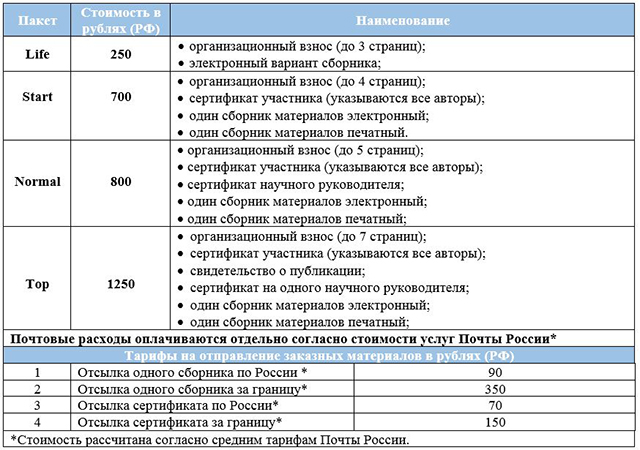 Количество публикуемых статей от одного автора не ограничено. Почтовые пересылки оплачиваются отдельно. Перевод высылается заказной бандеролью на указанный в заполненнойформе почтового отправления адрес.Сборникам трудов присваивается международный индекс ISBN, он публикуется в электронной библиотеке eLibrary, включается в базу Российского индекса научного цитирования (РИНЦ), публикуются на сайте ЗапСибНЦ.Лучшие работы, по решению оргкомитета, будут отмечены дипломами победителей конференции, сертификатами на бесплатные публикации в сборниках других конференций Западно-Сибирского научного центра.Акции и бонусыПри публикации более пяти статей в качестве автора, соавтора или научного руководителя, участнику предоставляется персональная накопительная скидка на последующие конференции номиналом от 5% и до накопления 20% (см. раздел «Скидки»)При публикации от пяти статей в качестве автора или соавтора – скидка 15% на организационный взносПриять участиеДля ознакомления с условиями участия, правилами оформления работ, акциями или просто узнать как принять участие Вы можете:Скачать и ознакомиться с официальным информационным письмом конференцииВоспользоваться нашей интерактивной службой в разделе "Поддержка"Либо связаться лично с организаторами, написав на почту ceo@sibscience.ruЧтобы принять участие необходимо:Заполнить регистрационную карту и подписать, соглашаясь о размещении статей в сборникеПравильно заполнить форму для оформления посылкиВыслать до 29 сентября отсканированный и электронный вариант регистрационной карты с подписью, форму для отправки посылки и публикуемую статью на адрес conference@sibscience.ruПолучить подтверждение о принятии или редактировании статьиДождаться квитанции на свой электронный адрес (платежные реквизиты будут указаны в квитанции)Распечатать платежные реквизиты для оплатыПроизвести оплату (оплата принимается до 05.10.15)До 05 октября отправить в электронном виде скан квитанции об оплате на электронную почту conference@sibscience.ruДождаться подтверждения получения письмаПолучить посылку с заказанными сертификатами, сборниками, бонусными картамиВ течении 3х рабочих дней организационный комитет свяжется с Вами и сообщит о принятии или доработке статьи. Реквизиты на оплату будут высланы только после принятия статьи на публикацию
С уважением и сердечными пожеланиями, Оргкомитет Западно-Сибирского научного центра